Hier sind eine Reihe von Verständnisfragen zum Film.                                                        Name:_______________________Veresterung (Reaktonsmechanismus)  by Bernd Schönberger - min: 3:29Es soll Methansäuremethylester hergestellt werden. Gib für diese Reaktion die Gleichung an.
Wie wird die Herstellung dieses Esters praktisch hergestellt?Welche Atomgruppierung ist allgemein für einen Ester typisch?Bei der Bildung eines Esters tritt als Nebenprodukt Wasser auf. Woher stammt das Proton, das für die Wasserbildung nötig ist?Formuliere den ersten Reaktionsschritt des Reaktionsmechanismus einer Veresterung an einem allgemeinen Beispiel.AKKappenberg
Veresterung (Reaktonsmechanismus)A70h1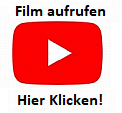 